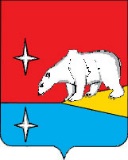 СОВЕТ ДЕПУТАТОВ ГОРОДСКОГО ОКРУГА ЭГВЕКИНОТР Е Ш Е Н И ЕО внесении изменения в Решение Совета депутатов Иультинского муниципального района от 12 ноября 2015 г. № 153 Руководствуясь статьей 64 Бюджетного кодекса Российской Федерации, Налоговым кодексом Российской Федерации, Федеральным законом от 6 октября 2003 г. № 131-ФЗ     «Об общих принципах организации местного самоуправления в Российской Федерации», Совет депутатов городского округа ЭгвекинотРЕШИЛ:1. Внести в Решение Совета депутатов Иультинского муниципального района от             12 ноября 2015 г. № 153 «О налоге на имущество физических лиц в городском округе Эгвекинот» следующее изменение:в абзаце шестом подпункта 1 пункта 3 слова «,предоставленных», «,дачного» исключить.2. Настоящее решение обнародовать в местах, определенных Уставом городского округа Эгвекинот, и разместить на официальном сайте Администрации городского округа Эгвекинот в информационно-телекоммуникационной сети «Интернет».3. Настоящее решение вступает в силу по истечении одного месяца со дня его официального обнародования.4. Контроль за исполнением настоящего решения возложить на Председателя Совета депутатов городского округа Эгвекинот Шаповалову Н.С.от 28 ноября 2019 г.№ 52п. ЭгвекинотГлавагородского округа Эгвекинот            Председатель Совета депутатов             городского округа Эгвекинот                                                Р.В. Коркишко                                  Н.С. Шаповалова